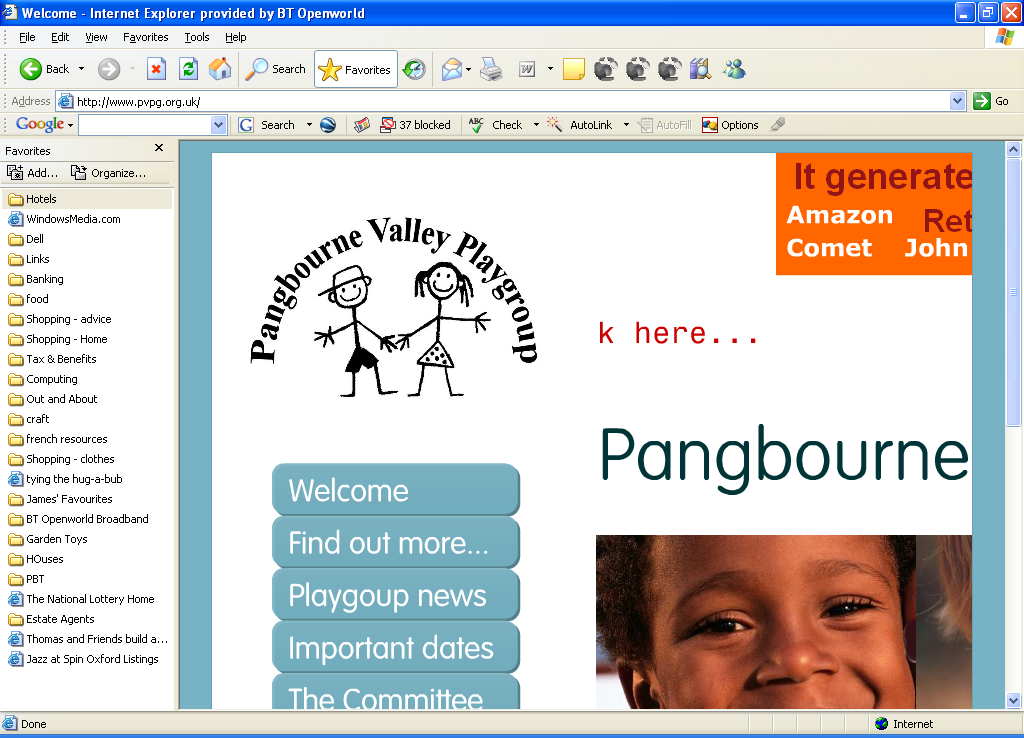 10.3 Application to join10.3 Application to joinKennedy DrivePangbourneRG8 7LBTel: 0118 984 1661Pvpg.enquiries@gmail.comRegistered Charity: 1039967Ofsted Ref: 110733Kennedy DrivePangbourneRG8 7LBTel: 0118 984 1661Pvpg.enquiries@gmail.comRegistered Charity: 1039967Ofsted Ref: 110733Child InformationChild InformationChild InformationFirst Name (s):Middle Name(s):Last Name:Known as:Date of Birth:Gender:Primary Carer InformationPrimary Carer InformationRelationship to Child:	First Name:	Last Name:Home Phone:Work Number: Mobile Phone: E-mail:Full Address: Post Code:10.3 Application to join10.3 Application to joinKennedy DrivePangbourneRG8 7LBTel: 0118 984 1661Pvpg.enquiries@gmail.comRegistered Charity: 1039967Ofsted Ref: 110733Kennedy DrivePangbourneRG8 7LBTel: 0118 984 1661Pvpg.enquiries@gmail.comRegistered Charity: 1039967Ofsted Ref: 110733Secondary Carer InformationSecondary Carer InformationSecondary Carer InformationRelationship to Child:	First Name:	Last Name:Home Phone:Work Number: Mobile Phone: E-mail:Full Address (if different):Sessions and FundingSessions and FundingSessions and FundingSessions and FundingSessions and FundingMy child is eligible for 15 hours funding My child is eligible for 30 hours funding My child is eligible for 15 hours funding My child is eligible for 30 hours funding My child is eligible for 15 hours funding My child is eligible for 30 hours funding My child is eligible for 15 hours funding My child is eligible for 30 hours funding My child is eligible for 15 hours funding My child is eligible for 30 hours funding Please tick all sessions required:Please tick all sessions required:Please tick all sessions required:Please tick all sessions required:Please tick all sessions required:MorningLunch ClubFS1 Pick upAfternoonMondayTuesdayWednesdayThursday10.3 Application to joinKennedy DrivePangbourneRG8 7LBTel: 0118 984 1661Pvpg.enquiries@gmail.comRegistered Charity: 1039967Ofsted Ref: 110733This application places your child on our waiting list. We will contact you as soon as a suitable place becomes available. Please note that completion of this form does not guarantee a place for your child. Please enclose a cheque /cash for £10 to cover registration costs or ask us for our bank account details to make a BACS transferOnce your child is offered a place and you accept it, on admission further personal information and family details are required for our records. Your child’s birth certificate is required at this point with a copy made for our file.If you find that you no longer need the place, please inform us as soon as possible. This application places your child on our waiting list. We will contact you as soon as a suitable place becomes available. Please note that completion of this form does not guarantee a place for your child. Please enclose a cheque /cash for £10 to cover registration costs or ask us for our bank account details to make a BACS transferOnce your child is offered a place and you accept it, on admission further personal information and family details are required for our records. Your child’s birth certificate is required at this point with a copy made for our file.If you find that you no longer need the place, please inform us as soon as possible. This application places your child on our waiting list. We will contact you as soon as a suitable place becomes available. Please note that completion of this form does not guarantee a place for your child. Please enclose a cheque /cash for £10 to cover registration costs or ask us for our bank account details to make a BACS transferOnce your child is offered a place and you accept it, on admission further personal information and family details are required for our records. Your child’s birth certificate is required at this point with a copy made for our file.If you find that you no longer need the place, please inform us as soon as possible. This application places your child on our waiting list. We will contact you as soon as a suitable place becomes available. Please note that completion of this form does not guarantee a place for your child. Please enclose a cheque /cash for £10 to cover registration costs or ask us for our bank account details to make a BACS transferOnce your child is offered a place and you accept it, on admission further personal information and family details are required for our records. Your child’s birth certificate is required at this point with a copy made for our file.If you find that you no longer need the place, please inform us as soon as possible. Signed carer (1):Date:Signed carer (2):Date: